Revised 05/26/2020	FILE: A-E #3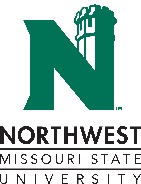 NORTHWEST MISSOURI STATE UNIVERSITYCAPITAL PROGRAMSDESIGNER’S SUPPLEMENTAL INSTRUCTIONS (DSI) LOGNORTHWEST MISSOURI STATE UNIVERSITYCAPITAL PROGRAMSDESIGNER’S SUPPLEMENTAL INSTRUCTIONS (DSI) LOGPROJECT TITLEPROJECT TITLEPROJECT TITLEPROJECT NUMBERNORTHWEST MISSOURI STATE UNIVERSITYCAPITAL PROGRAMSDESIGNER’S SUPPLEMENTAL INSTRUCTIONS (DSI) LOGNORTHWEST MISSOURI STATE UNIVERSITYCAPITAL PROGRAMSDESIGNER’S SUPPLEMENTAL INSTRUCTIONS (DSI) LOGPROJECT LOCATIONPROJECT LOCATIONPROJECT LOCATIONPROJECT LOCATIONDSI NO.DATE INITIATEDDESCRIPTIONDATE ACCEPTEDFINAL DISPOSITIONREMARKSREMARKS